The Invention Convention 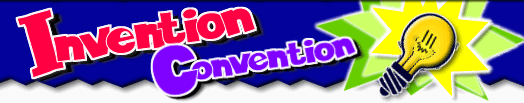 Steps for Students Can you invent something? Can you think of an idea or invention that will help people? Read the five steps below. They will help you to become an inventor. 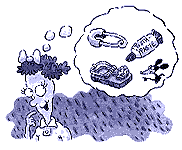 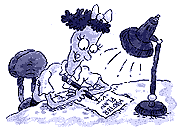 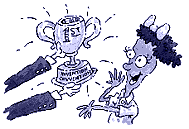 Step 1:  Learning About Inventors 
Learn about inventors. Read about them in books. Talk to people about them.Step 2: Finding an Idea 
Think about something people need in order to make life better. Talk to people about something they would like to see changed. Make sure you use at least two simple machines in your invention. Then tell your teacher about it on a special sheet of paper called "Intent to Invent."Step 3: Research and Planning 
Use your plan to make an invention. Or write about how your invention would help to solve a problem. Be sure to follow science safety rules when you make an invention. Step 4: Developing and Testing 
Test your invention or your plan. Make sure it works and is safe to use. Tell about your invention. You may want to draw a picture of it. Step 5: Attending the Invention Convention 
Get your invention or plan ready for the Invention Convention. Try to make it look as good as you can. Learn all you can about how it works and what it is good for. Bring it to the Invention Convention. Be ready to answer questions.Examples of Student Inventions“I can't think of anything to invent!” Here are some examples of what students have created in the past. plastic product that holds a book while you eat a lunch-box alarm that goes off when an unauthorized person opens the boxa bird feeder that protects feed from wind and raina newly designed bottle openera toothpaste cap that minimizes waste and messa device that prevents blisters from forming on hands when raking, shoveling, or sweepinga billfold that organizes money by denomination for blind peoplea bus-stop night lightclothing tags to help match and coordinate clothesa dog collar that lights up at nighta bedspread that zips down the middlesafety suspenders that light up at night for joggers or bikersa new type of ice cream container a new type of rake that allows you to pick up leaves without bending overan infant support that prevents a very young baby from falling overa glove with a light for signaling turns when riding a bike at nighta light switch for young childrena device to hold objects for disabled people who use a walkeran automatic cat feederan automatic dog washer